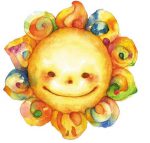 Slunce volá na sněženku. (dáme ruce před ústa a voláme)
Jaro, jaro, už je venku!
Pěkně nastav bledá líčka (kýváme hlavou a nastavujeme tváře)
a usměj se do sluníčka. (máváme oběma rukama ke sluníčku)Jaro 